The 4 Pillars AssignmentLogo: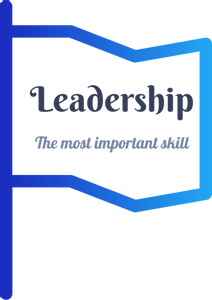 Description: The reason that I chose leadership as my digital pillar was because in modern society, technologies are becoming more and more advanced, and people are depending on technology. In this society, only true leaders can access and control the technologies, and controlling people.Leadership had become more and more important than ever. To be the best, you must lead and control the other, so that no one can steal your position. I chose the flag as the symbol for my logo because only leaders can hold their nation’s flag and wield it proudly in front of other people. The letters inside the flag represent the ideas that I want to express. I used the app Renderforest to help me finish my work.Connections to the world:Many billionaires and leaders like Bill Gates, Elon Musk or Joe Biden are all using technology to control people, like cheating on elections or banning someone’s social media account forever. That showed me the reality of power, if you have power and access to social media, you can control everything. The importance of a positive online reputation:A positive online reputation can help you gaining trusts. Like I said before, people usually trust social media than the newspaper. There are frauds and fake news online that trapped people and steal their money without being noticed. Because COVID-19 news is being cared by the entire world, there are many frauds who are trying to lie about the number of COVID cases, or the protests about COVID-19. Fake news and the truth are mixed on the social media. Having a good reputation online can benefits you. People will trust you more, and trust is a great power that leads to success. 